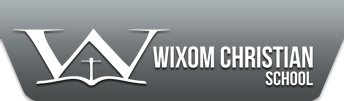 Earth ScienceInstructor:  Mrs. Cheyenne Diadiun, Room 206Email: cheyenne.diadiun@fbcwixom.orgCourse DescriptionEarth Science is a course designed to expose you to the various processes on the Earth.  In this class, we will explore several topics including mapping, geology, earthquakes, volcanoes, rocks, fossils, the atmosphere, weather, and climate.  While exploring these topics, we will answer many of your own inquisitive questions; such as how did the mountains form, why are there so many tornados in the US, and what’s the big deal about the fossils. In this course, we will study all of these things, for Earth Science is a series of methods used to observe the Earth. Throughout the year, we will ask questions and discover answers to the mysteries and wonders that surround all of the substances on Earth. These concepts will be learned and understood through many hands-on labs that will allow you to use and relate the subject matter to the real world. In addition, this class will be based on mastery of skills and will focus on giving you more responsibility over your own learning. Materials3-ring binder (1-1 ½“)Loose-leaf notebook paperPencilBlack/Blue Pen (for laboratory write ups)Calculator (scientific is necessary)Flash Drive--optional (allows transfer of information from school to home)I always appreciate TissuesHand SanitizerHand SoapHand LotionGraphing PaperComputer PaperPencilsColored PencilsWashable MarkersAttendanceStudents are required to attend all classes; however, there are sometimes extenuating circumstances that result in a student missing class.   Students are expected to follow lessons posted on my Weebly/School Dynamics and are responsible for completing their tasks in an expeditious manner.  When the bell sounds, students are considered tardy if they are not in the classroom AND working on classwork.  Should students be tardy, they will be sent to the office before being admitted into the classroom.  NotebooksClear and concise notes are necessary for learning.   Students will be given presentations to view and on which to take notes.  If a discussion happens in class, they will also be responsible for taking notes.  Therefore, students are required to develop, maintain, and organize their notes throughout the entire semester, which should include a section for each unit.   Notebooks will be checked unannounced periodically.  Leaving the ClassroomFrom time to time a student may have to leave the classroom.  Students are allowed 4 passes to attend to bathroom needs.  Students may turn in their pass, sign out on the clipboard, and will have 4 minutes to be gone.  After this, the student will be deemed absent and will serve the consequences as stated in the Student Handbook.  Students needing to leave more than four times a semester are required to provide a note from a doctor. As the teacher, I reserve the right to not grant a pass based on a student’s behavior, wanting to leave at an inappropriate time, or other reasons. If students lose their passes, they cannot leave the room. Student conductThe proper and safe functioning of a classroom is contingent upon proper respect for each other and the physical classroom environment.  Failure to abide by the previous statement will result in corrective action in accordance with the student handbook.  In addition to this code, rules specific to this classroom include the following:Be respectful!  Respect yourself, your teacher, your classmates, the classroom, materials, etc. Exhibit appropriate behavior and language.No food or water will be allowed in the lab!!  – Water is acceptable ONLY IN THE CLASSROOM. Quickly and appropriately transition from task to taskBe prepared.  Bring your notebook, laptop, pen/pencil, and paper every day to class.  Your pencil needs to be sharpened before class begins.Carefully follow lab instructions/safetyGradingGrades will be determined based on assessments, labs, homework, and classwork.  In my class, an assessment may include labs, reports, projects, or posters, as well as, traditional pen and paper tests. Evidence of cheating and plagiarism will be met with appropriate disciplinary action (See student handbook).Make-up PolicyShould your student miss any assignment or assessment, students are responsible to make up these in accordance to the policy stated in the Student Handbook.  Make up assessments are to be completed after school within a week of the absence.  WeeblyStudents will have access to Weebly throughout the entire year.  On this site, students will have access to numerous resources to help them be successful in science.  This site will be used to facilitate the class assignments, labs, PowerPoints, etc.  Please use your student login and password to access it.  The URL is www.wcscheyennediadiun.weebly.comFinal ExaminationStudents will be required to take a semester exam that will be worth 10% of their final semester grade. Keep in mind that the second semester final is cumulative for the whole year.All the above information is expected to remain the same throughout the year, but situations do arise where changes are necessary.  Therefore, this syllabus is subject to adjustment when necessary.  ALL SCHOOL POLICIES AND EXPECTATION STILL APPLY!!!I look forward to a wonderful year in science. Science is not a difficult class; it is just a new way of thinking.  If you apply yourself, I have no doubt that you will succeed.You and your parent/guardian must read the science syllabus including the Lab Safety Rules.  After reading these documents, please sign the Acknowledgment of Receipt.-Mrs. Cheyenne DiadiunLab Safety ContractTO BE KEPT IN YOUR BINDER AT ALL TIMES!GENERAL SAFETYFollow all written and verbal instructions carefully. Consider the safety of your fellow students.  No horseplay will be permitted.  The laboratory is a place for serious work.  Absolutely no practical jokes or misconduct will be tolerated.  Pay strict attention to your work.  Restrain yourself from social conversation. Any accident or injury must be reported to the instructor immediately. Never touch materials or apparatus until given permission. Safety glasses must be worn at all times while working in the lab. Long sleeves should be rolled up and long hair must be tied back during labs that use flame. Keep sinks and work areas clean.  Remember sinks are NOT trashcans.  Please do not throw trash in the sinks. No eating or drinking or gum chewing in the lab. No unauthorized experiments allowed in the lab. When applicable, have the pre-lab completed before coming to class.You MAY NOT open the glass lab material cabinets for any reason. This will result in an automatic demerit.FIRE SAFETYLearn at once the location and operation of Fire extinguisherEye and face wash fountainFirst aid kit In lab work involving the heating of test tube, never look in the test tube while heating it, or point the mouth of the test tube towards any other student.Never use an open flame near a volatile liquid, such as alcohol. CHEMICAL SAFETYNo chemicals may be used until instructor explains the use and cautions to be taken. Never use unlabeled chemicals. Always use caution while transferring reagents from their containers. In the event that spilling occurs, the teacher should be notified immediately. Immediately wash with large amounts of water any part of skin, or clothing that comes in contact with strong reagents. Chemicals in the eye must be washed immediately with running water. Do not taste, eat, purposely inhale, or drink any lab chemicals. CORROSIVE SUBSTANCES Reagents are not to be taken from the laboratory stock stations. Take container to stock stations for materials. Never pour unused reagents back into bottles, exchange stoppers of the bottles, or lay stopper on the table. Never add water to concentrated acid. (If you must dilute acid- you add acid to water) Large storage bottles of chemical such as acids or alkalis are only to be handled by the teacher. GLASSWARE SAFETYNotify the teacher about all broken glassware. Prevent other students from walking in that area, and above all do not attempt to clean up the broken glass until given instructions and materials for clean up.  Never handle broken glass with bare hands. Use counter brush and dustpan. Note: You will have to pay the replacement cost for the broken glassware and other lab supplies.Solid waste and broken glass will be placed in specific containers, not in the waste paper basket. Most importantly, working in the lab requires a cautious attitude with personal safety and safety of others in mind. If the above regulations are not followed, use of laboratory will be denied.Science Syllabus Acknowledgment of Receipt:I acknowledge the receipt of and have read the science room syllabus including classroom rules and procedures.I acknowledge the receipt of and have read the Laboratory Safety Rules.I will actively participate in my child’s educational pursuit and encourage her/him to be successful.I, the parent (or guardian), have reviewed the Lab Safety Contract with my daughter/son and understand the policies and consequences for violating them.  If at any time a safety rule is violated, my son/daughter will be removed from the lab and will not receive any credit for the lab.A copy of this syllabus is available on the science website so that I can help in the event that my daughter/son needs my assistance.If I have questions concerning the performance of my daughter/son, I will consult School Dynamics for posted graded assignments.If I have any questions or concerns, I agree to contact Mrs. Diadiun at cheyenne.diadiun@fbcwixom.orgLab Safety Questions:Do you wear contacts?____Yes			____NoAre you color blind?____Yes			____NoDo you have any allergies?  If yes, please list below.____Yes			____No______________________________________________________________________________________Student Name (print)					____________Student signature______________			____________Parent (Guardian) Name (print)_______________________________		Parent (Guardian) Signature_______________________________		Date  __________________________________________Home phone #   					Best time to call 					Work phone #    					Best time to call  					Email address(es) 	 _______________________